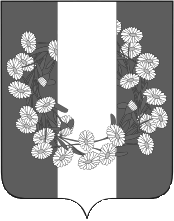 АДМИНИСТРАЦИЯ БУРАКОВСКОГО СЕЛЬСКОГО ПОСЕЛЕНИЯ КОРЕНОВСКОГО РАЙОНАПОСТАНОВЛЕНИЕ/проектот 00.01.2019                                                                                                                                № 00х.БураковскийОб утверждении показателей эффективности деятельности учреждений, находящихся в ведении администрации Бураковского сельского поселения Кореновского района  и критериев оценки эффективности и результативности работы руководителя для установления стимулирующих выплат На основании Трудового кодекса Российской Федерации, в целях повышения мотивации качественного труда руководителей муниципальных учреждений находящихся в ведении администрации Бураковского сельского поселения Кореновского района и их поощрения за результаты труда,  администрация Бураковского  сельского поселения Кореновского района           п о с т а н о в л я е т:1.Утвердить показатели эффективности деятельности учреждений, находящихся в ведении администрации муниципального образования Кореновский район и критерии оценки эффективности и результативности работы руководителя для установления стимулирующих выплат согласно приложениям № 1-2 (прилагается).2.Утвердить Порядок стимулирующих выплат руководителям учреждений, находящихся в ведении администрации Бураковского сельского поселения Кореновского района (приложение № 3).        3.Признать утратившим силу:            - постановление администрации Бураковского сельского поселения Кореновского района от 01 февраля 2018 года № 20 «Об утверждении критериев оценки   эффективности  деятельности муниципальных бюджетных учреждений культуры Бураковского сельского поселения Кореновского района для установления стимулирующих выплат руководителям муниципальных бюджетных учреждений культуры Бураковского сельского поселения Кореновского района на  2018 год;            - постановление администрации Бураковского сельского поселения Кореновского района от 11.01.2018г. №3 Об утверждении контрольных значений показателей деятельности  муниципальных бюджетных учреждений культуры Бураковского сельского поселения Кореновского района для установления стимулирующих выплат руководителям муниципальных бюджетных учреждений культуры Бураковского сельского поселения Кореновского района  на  2018 год;           - пункт № 5 постановления администрации Бураковского сельского поселения Кореновского района от 12.10.2013 № 95.4.Общему отделу администрации Бураковского сельского поселения Кореновского района (Абрамкина) обнародовать настоящее постановление в установленных местах и разместить его на официальном сайте органов местного самоуправления Бураковского сельского поселения Кореновского района в сети «Интернет».5.Постановление вступает в силу после его официального обнародования. ГлаваБураковского сельского поселения Кореновского района                                                                         Л.И.ОрлецкаяПорядок стимулирующих выплат руководителям учреждений, находящихся в ведении администрации Бураковского  сельского поселения Кореновского районаНастоящий Порядок регулирует правоотношения по стимулирующим выплатам руководителям учреждений, находящихся в ведении администрации Бураковского сельского поселения Кореновского района (далее – руководители учреждений), с учетом показателей эффективности деятельности учреждений, находящихся в ведении администрации Бураковского сельского поселения Кореновского района (далее –учреждения).Оценку эффективности деятельности учреждения, его руководителя осуществляет Комиссия по оценке выполнения показателей эффективности деятельности муниципальных учреждений, находящихся в ведении администрации Бураковского сельского поселения Кореновского района и критериев оценки эффективности и результативности работы руководителя для установления стимулирующих выплат (далее Комиссия) на основании отчета о выполнении показателей эффективности деятельности учреждения, предоставленного руководителем учреждения.Состав Комиссии утверждается постановлением администрации Бураковского сельского поселения Кореновского района.Оценка эффективности деятельности учреждений осуществляется Комиссией за отчетный период – месяц.Премирование руководителей учреждений осуществляется с  учетом целевых показателей эффективности деятельности учреждений.Премирование руководителей учреждений производится по результатам работы ежемесячно на основании распоряжения администрации Бураковского сельского поселения Кореновского района. Размер премии по результатам работы руководителя учреждения, подлежащей начислению за отчетный период, определяется в процентах от должностного оклада руководителя. Расчет суммы премирования осуществляется в следующем порядке:а)	Комиссия на основе отчета об исполнении показателей эффективности деятельности муниципального учреждения, представляемого руководителем учреждения в комиссию не позднее 20 числа отчетного месяца, определяет степень выполнения целевых показателей за отчетный период, которая оценивается определенной суммой баллов.б)	Балльная оценка производится суммированием фактических балльных значений по показателям эффективности деятельности учреждения. в)При сумме баллов, соответствующей выполнению всех показателей деятельности (100 баллов), размер премии руководителя учреждения за отчетный период (месяц, квартал, год) равен 100 процентам от размера премии, установленного учреждению для данного периода, в пределах фонда оплаты труда.г) При начислении комиссией более низкой суммы баллов премия руководителя учреждения снижается в тех же пропорциях.9.Выплаты стимулирующего характера руководителю учреждения          не начисляются в следующих случаях:а)выявление нарушений по результатам проверок финансово-хозяйственной деятельности за отчетный период или за предыдущие периоды, но не более чем за два года, предшествующих отчетному периоду;б)наложение дисциплинарного взыскания в отчетном периоде на руководителя учреждения за неисполнение или ненадлежащее исполнение по его вине возложенных на него должностных обязанностей;в)наличие не исполненных в срок предписаний, представлений, предложений надзорных органов по вине руководителя учреждения;г) грубого нарушения трудовой дисциплины;д)наличия просроченной задолженности по заработной плате в отчетном периоде;е) иные причины.ГлаваБураковского сельского поселения Кореновского района                                                                      Л.И.ОрлецкаяПОКАЗАТЕЛИэффективности деятельности муниципального бюджетного учреждения культуры «Бураковский сельский Дом культуры» ГлаваБураковского сельского поселения Кореновского района                                                                          Л.И.Орлецкая                                                                                                          ПОКАЗАТЕЛИэффективности деятельности муниципального бюджетного учреждения культуры «Бураковская сельская библиотека» ГлаваБураковского сельского поселения Кореновского района                                                                            Л.И.Орлецкая  ПРИЛОЖЕНИЕ № 3УТВЕРЖДЕНпостановлением администрацииБураковского сельского поселенияКореновского районаот  00.01.2019 года  № 00ПРИЛОЖЕНИЕ № 1УТВЕРЖДЕНЫпостановлением администрацииБураковского сельского поселенияКореновского районаот  00.01.2019 года  № 00№п/п№п/пНаименование показателя эффективности деятельности учреждения (руководителя)Критерии оценкиКритерии оценкиКоличество баллов112334I. Основная деятельность учрежденияI. Основная деятельность учрежденияI. Основная деятельность учрежденияI. Основная деятельность учрежденияI. Основная деятельность учрежденияI. Основная деятельность учреждения1.1.1.1.Количество культурно-массовых, зрелищных мероприятий досуговой направленности разных формСогласно контрольного значения показателяСогласно контрольного значения показателя20 баллов1.2.1.2.Количество посетителей данных мероприятийСогласно контрольного значения показателяСогласно контрольного значения показателя15 баллов1.31.3Участие коллективов художественной самодеятельности в зональных, краевых, всероссийских фестивалях, смотрах, конкурсах, выставкахСогласно контрольного значения показателяСогласно контрольного значения показателя5 баллов1.41.4Количество действующих творческих коллективовСогласно контрольного значения показателяСогласно контрольного значения показателя5 баллов1.51.5Количество участников творческих коллективовСогласно контрольного значения показателяСогласно контрольного значения показателя5 баллов1.61.6Отсутствие претензионных обоснованных обращений граждан отсутствие обоснованных жалоб со стороны гражданотсутствие обоснованных жалоб со стороны граждан10 баллов1.71.7Качественное предоставление информации в различные организации, своевременное исполнение устных и письменных поручений и распоряжений главы Бураковского сельского поселения Кореновского района, нормативных актов администрации Бураковского сельского поселения Кореновского районаОтсутствие нарушений по срокам  предоставления информации и выполнения поручений, нормативных актов администрации Отсутствие нарушений по срокам  предоставления информации и выполнения поручений, нормативных актов администрации 5 балловМаксимальная совокупная значимость всех критериев по первому разделу – 65 балловМаксимальная совокупная значимость всех критериев по первому разделу – 65 балловМаксимальная совокупная значимость всех критериев по первому разделу – 65 балловМаксимальная совокупная значимость всех критериев по первому разделу – 65 балловМаксимальная совокупная значимость всех критериев по первому разделу – 65 балловМаксимальная совокупная значимость всех критериев по первому разделу – 65 балловII. Финансово-экономическая деятельность и исполнительская дисциплина учреждения (руководителя)II. Финансово-экономическая деятельность и исполнительская дисциплина учреждения (руководителя)II. Финансово-экономическая деятельность и исполнительская дисциплина учреждения (руководителя)II. Финансово-экономическая деятельность и исполнительская дисциплина учреждения (руководителя)II. Финансово-экономическая деятельность и исполнительская дисциплина учреждения (руководителя)II. Финансово-экономическая деятельность и исполнительская дисциплина учреждения (руководителя)2.1Своевременность представления месячных, квартальных и годовых отчетов, планов финансово-хозяйственной деятельности, статистической отчетности, других сведений и их качество Своевременность представления месячных, квартальных и годовых отчетов, планов финансово-хозяйственной деятельности, статистической отчетности, других сведений и их качество Соблюдение сроков, установленных порядков и форм представления сведений, отчетов и статистической отчетности 10 баллов10 баллов2.1Своевременность представления месячных, квартальных и годовых отчетов, планов финансово-хозяйственной деятельности, статистической отчетности, других сведений и их качество Своевременность представления месячных, квартальных и годовых отчетов, планов финансово-хозяйственной деятельности, статистической отчетности, других сведений и их качество Нарушение сроков, установленных порядков и форм представления сведений, отчетов и статистической отчетности (-2 балла)(-2 балла)2.2Целевое и эффективное использование бюджетных средств, в том числе в рамках муниципального задания; эффективность расходования средствЦелевое и эффективное использование бюджетных средств, в том числе в рамках муниципального задания; эффективность расходования средствОтсутствие просроченной дебиторской и кредиторской задолженности и нарушений финансово-хозяйственной деятельности, приведших к не целевому и неэффективному расходованию бюджетных средств в течение учетного периода 5 баллов5 балловЦелевое и эффективное использование бюджетных средств, в том числе в рамках муниципального задания; эффективность расходования средствЦелевое и эффективное использование бюджетных средств, в том числе в рамках муниципального задания; эффективность расходования средствНаличие просроченной дебиторской и кредиторской задолженности в течение учетного периода (-2 балла)(-2 балла)Максимальная совокупная значимость всех критериев по второму разделу – 15 балловМаксимальная совокупная значимость всех критериев по второму разделу – 15 балловМаксимальная совокупная значимость всех критериев по второму разделу – 15 балловМаксимальная совокупная значимость всех критериев по второму разделу – 15 балловМаксимальная совокупная значимость всех критериев по второму разделу – 15 балловМаксимальная совокупная значимость всех критериев по второму разделу – 15 балловIII. Деятельность учреждения (руководителя), направленная на работу с кадрамиIII. Деятельность учреждения (руководителя), направленная на работу с кадрамиIII. Деятельность учреждения (руководителя), направленная на работу с кадрамиIII. Деятельность учреждения (руководителя), направленная на работу с кадрамиIII. Деятельность учреждения (руководителя), направленная на работу с кадрамиIII. Деятельность учреждения (руководителя), направленная на работу с кадрами3.13.1Укомплектованность учреждения работникамиДоля укомплектованности, составляющая 100%Доля укомплектованности, составляющая 100%10 баллов3.23.2Соблюдение сроков повышения квалификации работников учрежденияСоблюдение установленных сроков повышения квалификации работниковСоблюдение установленных сроков повышения квалификации работников5 баллов3.33.3Заполнение квотированных рабочих мест для инвалидов100 % заполнение квотированных рабочих мест 100 % заполнение квотированных рабочих мест 5 балловМаксимальная совокупная значимость всех критериев по третьему разделу – 20 балловМаксимальная совокупная значимость всех критериев по третьему разделу – 20 балловМаксимальная совокупная значимость всех критериев по третьему разделу – 20 балловМаксимальная совокупная значимость всех критериев по третьему разделу – 20 балловМаксимальная совокупная значимость всех критериев по третьему разделу – 20 балловМаксимальная совокупная значимость всех критериев по третьему разделу – 20 балловМаксимальная совокупная значимость всех критериев по трем разделам – 100 балловМаксимальная совокупная значимость всех критериев по трем разделам – 100 балловМаксимальная совокупная значимость всех критериев по трем разделам – 100 балловМаксимальная совокупная значимость всех критериев по трем разделам – 100 балловМаксимальная совокупная значимость всех критериев по трем разделам – 100 балловМаксимальная совокупная значимость всех критериев по трем разделам – 100 балловПРИЛОЖЕНИЕ № 2УТВЕРЖДЕНЫпостановлением администрацииБураковского сельского поселенияКореновского районаот  00.01.2019 года  № 00№п/п№п/пНаименование показателя эффективности деятельности учреждения (руководителя)Критерии оценкиКритерии оценкиКоличество баллов112334I. Основная деятельность учрежденияI. Основная деятельность учрежденияI. Основная деятельность учрежденияI. Основная деятельность учрежденияI. Основная деятельность учрежденияI. Основная деятельность учреждения1.1.1.1.Количество документовыдач библиотекиСогласно контрольного значения показателяСогласно контрольного значения показателя20 баллов1.2.1.2.Число читателей библиотекиСогласно контрольного значения показателяСогласно контрольного значения показателя15 баллов1.31.3Посещаемость библиотекиСогласно контрольного значения показателяСогласно контрольного значения показателя10баллов1.41.4Количество участников творческих коллективовСогласно контрольного значения показателяСогласно контрольного значения показателя5 баллов1.51.5Отсутствие претензионных обоснованных обращений граждан отсутствие обоснованных жалоб со стороны гражданотсутствие обоснованных жалоб со стороны граждан10 баллов1.61.6Качественное предоставление информации в различные организации, своевременное исполнение устных и письменных поручений и распоряжений главы Бураковского сельского поселения Кореновского района, нормативных актов администрации Бураковского сельского поселения Кореновского районаОтсутствие нарушений по срокам  предоставления информации и выполнения поручений, нормативных актов администрации Отсутствие нарушений по срокам  предоставления информации и выполнения поручений, нормативных актов администрации 5 балловМаксимальная совокупная значимость всех критериев по первому разделу – 65 балловМаксимальная совокупная значимость всех критериев по первому разделу – 65 балловМаксимальная совокупная значимость всех критериев по первому разделу – 65 балловМаксимальная совокупная значимость всех критериев по первому разделу – 65 балловМаксимальная совокупная значимость всех критериев по первому разделу – 65 балловМаксимальная совокупная значимость всех критериев по первому разделу – 65 балловII. Финансово-экономическая деятельность и исполнительская дисциплина учреждения (руководителя)II. Финансово-экономическая деятельность и исполнительская дисциплина учреждения (руководителя)II. Финансово-экономическая деятельность и исполнительская дисциплина учреждения (руководителя)II. Финансово-экономическая деятельность и исполнительская дисциплина учреждения (руководителя)II. Финансово-экономическая деятельность и исполнительская дисциплина учреждения (руководителя)II. Финансово-экономическая деятельность и исполнительская дисциплина учреждения (руководителя)2.1Своевременность представления месячных, квартальных и годовых отчетов, планов финансово-хозяйственной деятельности, статистической отчетности, других сведений и их качество Своевременность представления месячных, квартальных и годовых отчетов, планов финансово-хозяйственной деятельности, статистической отчетности, других сведений и их качество Соблюдение сроков, установленных порядков и форм представления сведений, отчетов и статистической отчетности 10 баллов10 баллов2.1Своевременность представления месячных, квартальных и годовых отчетов, планов финансово-хозяйственной деятельности, статистической отчетности, других сведений и их качество Своевременность представления месячных, квартальных и годовых отчетов, планов финансово-хозяйственной деятельности, статистической отчетности, других сведений и их качество Нарушение сроков, установленных порядков и форм представления сведений, отчетов и статистической отчетности (-2 балла)(-2 балла)2.2Целевое и эффективное использование бюджетных средств, в том числе в рамках муниципального задания; эффективность расходования средствЦелевое и эффективное использование бюджетных средств, в том числе в рамках муниципального задания; эффективность расходования средствОтсутствие просроченной дебиторской и кредиторской задолженности и нарушений финансово-хозяйственной деятельности, приведших к нецелевому и неэффективному расходованию бюджетных средств в течение учетного периода 5 баллов5 балловЦелевое и эффективное использование бюджетных средств, в том числе в рамках муниципального задания; эффективность расходования средствЦелевое и эффективное использование бюджетных средств, в том числе в рамках муниципального задания; эффективность расходования средствНаличие просроченной дебиторской и кредиторской задолженности в течение учетного периода (-2 балла)(-2 балла)Максимальная совокупная значимость всех критериев по второму разделу – 15 балловМаксимальная совокупная значимость всех критериев по второму разделу – 15 балловМаксимальная совокупная значимость всех критериев по второму разделу – 15 балловМаксимальная совокупная значимость всех критериев по второму разделу – 15 балловМаксимальная совокупная значимость всех критериев по второму разделу – 15 балловМаксимальная совокупная значимость всех критериев по второму разделу – 15 балловIII. Деятельность учреждения (руководителя), направленная на работу с кадрамиIII. Деятельность учреждения (руководителя), направленная на работу с кадрамиIII. Деятельность учреждения (руководителя), направленная на работу с кадрамиIII. Деятельность учреждения (руководителя), направленная на работу с кадрамиIII. Деятельность учреждения (руководителя), направленная на работу с кадрамиIII. Деятельность учреждения (руководителя), направленная на работу с кадрами3.13.1Укомплектованность учреждения работникамиДоля укомплектованности, составляющая 100%Доля укомплектованности, составляющая 100%10 баллов3.23.2Соблюдение сроков повышения квалификации работников учрежденияСоблюдение установленных сроков повышения квалификации работниковСоблюдение установленных сроков повышения квалификации работников5 баллов3.33.3Заполнение квотированных рабочих мест для инвалидов100 % заполнение квотированных рабочих мест 100 % заполнение квотированных рабочих мест 5 балловМаксимальная совокупная значимость всех критериев по третьему разделу – 20 балловМаксимальная совокупная значимость всех критериев по третьему разделу – 20 балловМаксимальная совокупная значимость всех критериев по третьему разделу – 20 балловМаксимальная совокупная значимость всех критериев по третьему разделу – 20 балловМаксимальная совокупная значимость всех критериев по третьему разделу – 20 балловМаксимальная совокупная значимость всех критериев по третьему разделу – 20 балловМаксимальная совокупная значимость всех критериев по трем разделам – 100 балловМаксимальная совокупная значимость всех критериев по трем разделам – 100 балловМаксимальная совокупная значимость всех критериев по трем разделам – 100 балловМаксимальная совокупная значимость всех критериев по трем разделам – 100 балловМаксимальная совокупная значимость всех критериев по трем разделам – 100 балловМаксимальная совокупная значимость всех критериев по трем разделам – 100 баллов